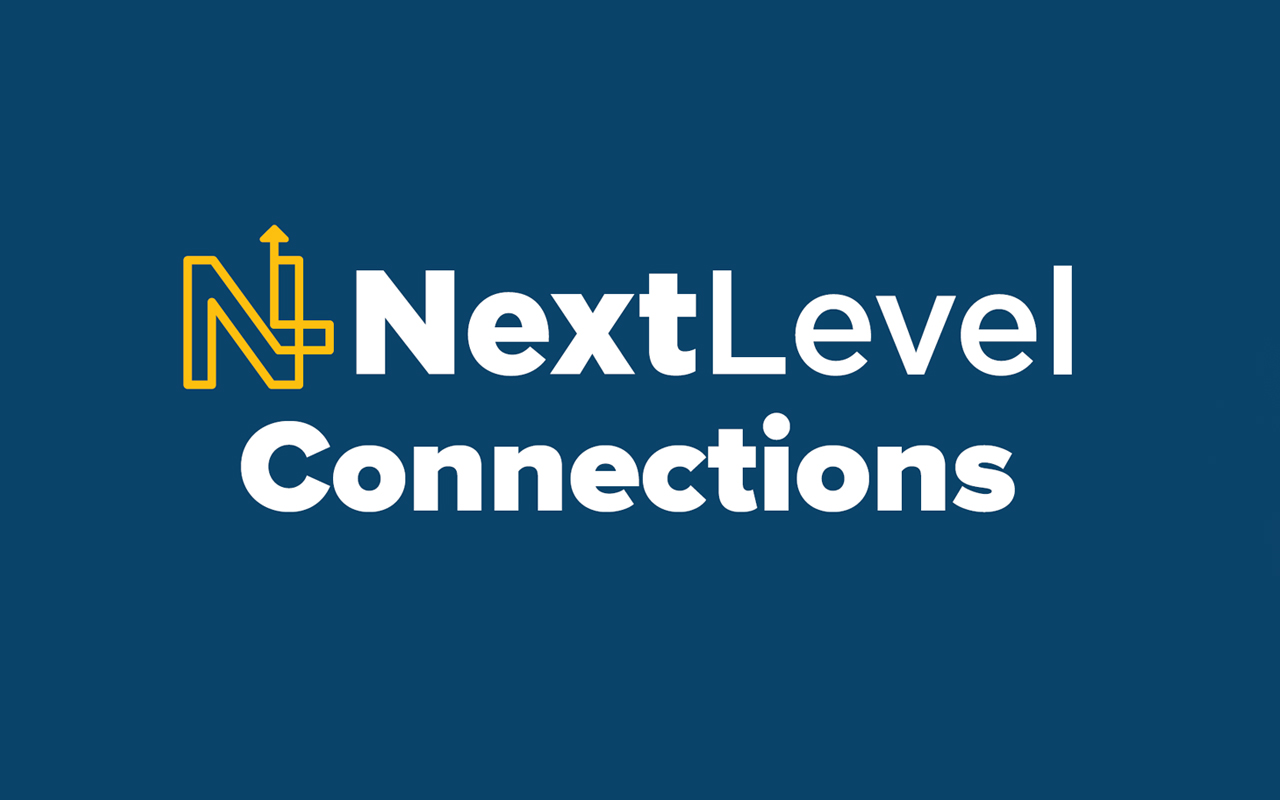 ApplicationGeneral InformationName of Applicant Organization:Point of Contact (name, title, phone, email address):Mailing address of organization:Certificate of Territorial Authority:Application # of Application Being Challenged: Grant Request Amount (round to nearest dollar):Local Match Amount (round to nearest dollar):Percentage of match:Maximum Speed Level to be Provided:If application proposes a Public/Private Partnership, list names of all partner companies / entities:Does the project include middle mile or other infrastructure necessary to deploy the project?Project Description and ReadinessProvide a narrative of the proposed project and the scope of work to be completed, including tasks, associated milestones, and the expected payback period without grant funding and with grant funding.Describe the geographical boundaries of the proposed project area, and identify the jurisdictions impacted by the project (cities, townships, counties, roads, highways, any other identifiable landmarks)Community(ies) served:County(ies) served:Townships served in each county(ies):State House districts:State Senate districts:Provide the number of households, businesses, farms/agribusinesses, number of schools, number of rural health facilities, and other anchor institutions (libraries, fire stations, police stations, city/town halls, government facilities, etc.) that will be able to receive a minimum of 50/5 Mbps broadband service as a result of the proposed project.	Households:	Businesses:	Farms / Agribusinesses:K-12 Public Schools:Rural Health Facilities:		Other Anchor Institutions:Describe in detail the infrastructure and the technology solution to be deployed. Because the funds for this program came from Indiana’s appropriation of the US Department of Treasury’s Coronavirus Capital Projects Fund of the American Rescue Plan Act of 2021, priority of funding will be for projects that provide technology solutions that deliver at least 100/100 speeds to the proposed project area.  Outline factors that were taken into consideration, including topography and geography, excessive costs, and include at a minimum the following items:Last Mile Infrastructure and TechnologyLocationsEquipmentTrenching/PolesCustomer drops to serviceable addressesCustomer Premise EquipmentMiddle mile and backhaul infrastructure (if applicable)LocationsEquipmentTrenchingTotal miles of fiber to be installed, if applicableDescribe the scalability and the usable life of the network that can meet demand today and for the long-term. Because the funds for this program came from Indiana’s appropriation of the US Department of Treasury’s Coronavirus Capital Projects Fund of the American Rescue Plan Act of 2021, priority of funding will be for projects that provide technology solutions that deliver or can be scaled to at least 100/100 speeds to the proposed project area.If you are utilizing wireless technology, list the spectrum used, where in the network it will be used (e.g. last mile, middle mile), whether it is licensed or unlicensed spectrum, and if it is licensed, whether or not there is a current or pending license to utilize the spectrum.What are the key risks to the proposed project? What strategies will be used to mitigate the identified risks? Key risks could include labor shortages, supply chain issues, permitting processes, etc. Provide details on how applicant will meet the required municipal, county, and state approvals and environmental review requirements necessary to deploy the proposed project? This may include planning commission, zoning, IDEM, route and road authorities, railroad crossings, DNR historic or archaeological resources, etc.List all land, easements, right-of-way, poles, and buildings that are to be used, acquired or leased as part of the project and the status of any easements, right of ways, poles, and buildings and land acquisitions or leases. For example, if the project plans to use utility poles owned by another entity, please explain the status of the lease or plan to acquire a lease. In addition to narrative, please fill out table below. If more rows are needed, please insert at bottom of table.What are the standard service package tiers to be offered? The list must include, at a minimum, the following information: bitrate (download and upload), latency, total upfront cost with an itemized list of costs, total monthly cost with an itemized list of costs. An example table is included below:Project Impact Discuss how the proposed broadband expansion will enable the project area to advance economically and how this project will help meet the challenges resulting from the pandemic? Include rural entrepreneurs, teleworkers, agribusiness, student e-learning, workforce training, and new businesses as applicable to the proposed project area. (Answers must include specific data for the proposed project area.)Describe why the proposed project would not be feasible without the award of the requested broadband grant funds. Provide evidence to demonstrate that the proposed project is for an area served at less than actual 25/3 speeds.  This must include address level data along with actual speed levels to provide evidence that an area marked as above 25/3 should be considered for funding. Actual speed levels can be supplied by customers, providers, or both. Community Support and EngagementBriefly describe the community engagement in the planning process of your project. (Answers must include specific data for the proposed project area.)If applicable, identify the specific k-12 public schools and rural health facilities (by address) to be served at 1 gigabyte speeds. A rural health facility is defined as owned or operated by a health care entity that is used primarily to provide Diagnostic, Medical, Surgical, Dental, and/or Rehabilitative care. Priority of funding will go to projects that include providing 1 gigabyte service to public schools and rural health facilities.Briefly describe your efforts to offer wages at or above the prevailing rate and how this project will offer local hire provisions to support the economic recovery through strong employment opportunities for local workers.Provide documentation of a commitment that applicant will offer broadband services for a minimum of five years.Technical Qualifications and ResourcesProvide an organizational chart and background information on key personnel that will be responsible for the proposed projectBrief Resumes of key personnel (project management team, financial officers, etc.)Clearly define the project team’s experience in broadband deployment Match funds: summarize the source, amount, and type of funds contributed to the project. Applicants should indicate if the match is secured, and if not, describe the steps and schedule to secure the funds.  Please list in detail all confirmed matching fund commitments by each project funding partner. Table should begin with Applicant funding commitment and follow with each funding partner commitment.  Funding partners may include other public, private, non-profit, or philanthropic entities.  Describe your adequate financial capacity to complete all portions of the project scope?Describe the sufficient facilities, equipment, materials and contracted work force available to complete the proposed project?Economically Disadvantaged Student Household Service PackagesDescribe your programs that help connect economically disadvantaged students to the Internet to support distance learning. (i.e. discount services, free devices, unbundled services)StatusAcquired  (check if complete)In Process (check and provide date in last cell)Not Started (check and provide date in last cell)Approximate Time to CompleteEasementsRight of WaysRoadsRailroadsBridgesMake Readies (poles)LandBuildingsBitrateLatency (ms)Total Upfront CostsTotal Monthly CostTier 1 / Basic50/5 Mbps5$150 – Line Drop$25 - Service$15 – Box$10 – Home InstallTier 2 / Gold1000/1000 Mbps2NA$50 - ServiceMatching Funds Sources:Funding $CommitmentProof of Match AttachedApplicant Name$YesFunding Partner A$YesFunding Partner B$Yes(continue as necessary)Total Matching Funds$